خرید و فروش کائولن  (kaolin) زمینکاو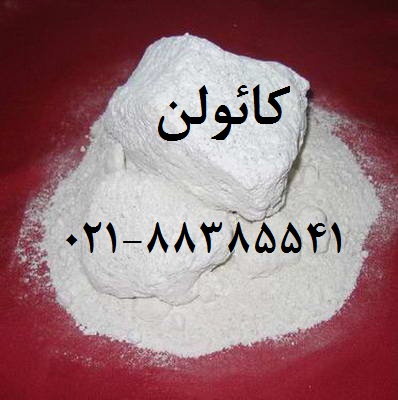 کائولن در صنایع مختلف به عنوان ماده اولیه اصلی و در برخی دیگر به عنوان ماده جنبی در کنار سایر مواد بکار می‌رود. قیمت مناسب و ویژگی‌های این ماده معدنی در هر صنعت جلوه‌های خاص خود را دارد.دلیل کاربرد فراوان کائولن در صنعت، دارا بودن ویژگی های زیر است:پرکننده و پوشش دهنده مناسباز نظر شیمیایی در گستره وسیعی از تغییرات pH بدون تغییر باقی می ماند.به عنوان جذب کننده مناسب مرکب و رنگ ها.به عنوان سخت کننده در صنایع پتروشیمی.داشتن رنگ سفید که آن را به صورت ماده رنگی قابل استفاده می سازد.جلای خاص و قابلیت سفیدکنندگی.خواص کاتالیزوری.دارا بودن خاصیت پرکنندگی و پوششی بسیار خوب.نرم کننده سطح و غیرسایشی بودن آن.قابلیت اندک هدایت جریان الکتریسیته و گرما.ارزانی قیمت آن.نحوه خرید و ارتباط با شرکتشرکت زمین کاو www.zaminkav.cominfo@zaminkav.comتلفن: 3-88385541-021موبایل شرکت: 09365077781کلمات کلیدی: کائولن، پرکننده، پوشش دهی خوب، کائولن سفید رنگ، kaolin